Cedar Valley Christian School 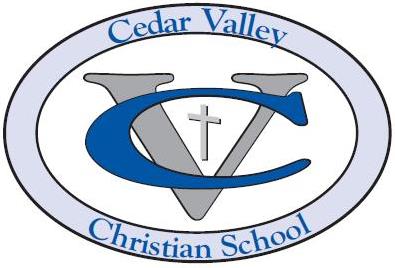 Application for EnrollmentCHILD’S INFORMATIONChild’s full name: Date of birth:Name child goes by:     Gender: M F 	Grade for which child is applying  Year for which child is applying Child’s mobile:  Child’s email Parental status:  Married Divorced Unmarried Guardian Widow(er)With whom does the child live? Mother Father Both Other DATA ON MOTHERMother’s nameMother’s addressCity,ZipHome phoneEmployerOccupationBusiness phoneMobile: __E-mailChurch Church status: Active InactiveDATA ON FATHER (if different)Father’s nameFather’s address City, Zip Home phoneEmployer OccupationBusiness phoneMobile:  E-mailChurch Church status: Active InactiveMay we include name, address, and phone number in school directory? Yes NoWho is authorized to pick up your child? CHILD’S BACKGROUNDChild’s church Has your child accepted Jesus Christ as his/her personal Savior? Is your child enthusiastic about attending Cedar Valley Christian School? Previous school Reason for transfer Has your child ever been suspended or expelled from a school? Yes NoIf yes, explainHas your child ever been screened or evaluated for: ADD, ADHD, learning disabilities, or other areas which can impact learning? Yes NoIf yes, explainHas your child ever been enrolled in a special education class? Yes NoIf yes, what was the reason for this placement? Please share any major events that have occurred during your child's life that CVCS should be aware of (relocation, death in the family, divorce, major illness/surgeries, etc) PUBLIC SCHOOL District: Public school child would attend: HEALTH ISSUES -- Please identify any special health concerns/allergies about which we should be awareCHILD’S HEALTH INSURANCE CARRIER Child’s doctor’s phone  Hospital preference: Mercy St. Luke’s Either OneEmergency contacts (other than parents):Primary (name and phone) Secondary (name and phone) Who may we thank for referring you to our school? ADMISSIONS POLICY: Cedar Valley Christian School admits students of any race, sex, color, national and ethnic origin to all the rights and privileges, progress and activities generally accorded or made available to students at the school. It does not discriminate on the basis of race, sex, color, national and ethnic origin in administration of its educational policies and athletic or other school administered programs.APPLICATION PROCEDURE:Please complete and return application to Cedar Valley Christian School. Also supply a copy of the student’s most recent report card or transcriptThe Principal will interview the parent(s) and the student.  Please set up this appointment after submitting the application.Parents will be notified regarding acceptance within 48 hours of the interview.A deposit of $100 (which is applied to the student fee) is required. The deposit will be returned if the student is not accepted into the school.PARENTAL PLEDGE OF SUPPORTWe, the parents (primary care givers), pledge our full support and cooperation to the faculty of Cedar Valley Christian School with regard to the work and conduct required of our child. We further pledge our support of Christian education in our home through our example. We agree to make tuition payments on time and to promptly meet other financial obligations as they arise.  We have read the Family Handbook and agree to abide by the policies and procedures.Father’s Signature Date Mother’s Signature Date www.cedarvalleychristianschool.orgPlease use the space below for any additional information.